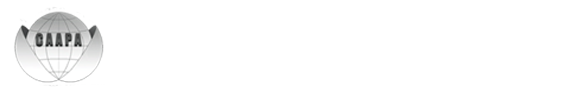 摘要提交截止日期：2019年5月4日（五一假期最后一天）。经聘请专家评审后：2019年5月20日（周一）前发参会邀请函。全文提交截止日期：2019年6月10日。日程安排：2019年6月28日，报到（天津汇高花园酒店，天津市南开区白堤路236号增1号，南开大学八里台校区西门附近）。2019年6月29-30日，会议（天津汇高花园酒店）。根据博士生投稿研讨会征文的情况，会务组也筹备2019年6月28日下午提前举行一场博士生论文工作坊。会议注册费及其他事项：本次研讨会对工作单位在国外的参会学者收取50美元会议注册费（人民币按350元收取），其中，已加入中国留美公共管理学会（CAAPA）会员免收会议注册费；工作单位在国内（含台、港、澳）的参会学者收取300元人民币会议注册费；对独立作者或第一作者的博士生免收会议注册费。主办方负责会议的餐饮及相关参访。除研讨会特邀嘉宾外，其他与会者的住宿费、交通费自理。会议负责人：孙涛，南开大学周恩来政府管理学院院长会议联系人：马进，韩清颖固定电话：022-23498933；传真：022-23498933会议电邮：huarengongguan@163.com milkisacat@163.com南开大学周恩来政府管理学院中国留美公共管理学会中山大学中国公共管理研究中心中山大学政治与公共事务管理学院西安交通大学公共政策与管理学院2019年4月22日征文通知：2019年第八届华人公共管理学者研讨会【传承与发展——国家治理能力提升】2019年是新中国成立70周年，是全面建成小康社会、实现第一个百年奋斗目标的关键之年。公共管理学界有必要因应国家治理体系和治理能力现代化建设的要求，加强对新时代中国问题的研究，探讨可持续的公共管理与政策体系。华人公共管理研讨会由我国公共管理学界泰斗夏书章先生提议，2010年由中山大学、西安交通大学和中国留美公共管理学会（China-America Association for Public Affairs, CAAPA）共同发起，旨在为华人公共管理学者提供一个沟通对话的平台，探讨当代中国公共治理面临的问题、机遇和挑战，形成对国家治理能力提升富有建设性的学术观点。2010年以来，已在中山大学、西安交通大学、山东大学、中山大学、南京大学、浙江大学、西安交通大学成功举办了七届，第八届华人公共管理学者研讨会将于2019年6月29-30日在恰逢建校百年的南开大学举行。南开大学周恩来政府管理学院诚邀华人公共管理学者相聚天津，共襄盛举，就国家治理体系相关的公共管理和政策的理论动态、热点问题和重大课题研讨。现就研讨会及征文正式通知如下：会议主题：传承与发展——国家治理能力提升相关学术议题：1. 数字与信息时代的政府治理2. 公共安全与应急管理3. 公共服务比较研究4. 公共管理的理论发展与学科建设5. 城市治理与区域协同发展6. 性别与公共行政发展7. 政府与公共部门绩效管理8. 政府职能转变与组织机构变革9. 比较视野下的公共财政和预算10. 社会组织参与社会治理创新以上为建议议题，但不限于这些议题。组委会将根据征文情况适当调整。摘要提交：参会论文需为尚未在国内外公开发表的原创学术论文。论文摘要以Word文档提交，以电子邮件发会议筹备组邮箱（huarengongguan@163.com）。请用中文或英文写作，篇幅不超过两页。内容包括：（1）标题、摘要和关键词；（2）主要作者姓名、工作机构和职称，电子邮箱及联系电话；（3）研究议题、主要内容、研究方法及主要参考文献，等。全文提交：参会论文字数以8000至15000字为宜（参考中文计算）。论文请以Word文档或PDF文件提交，以电子邮件形式提交会议筹备组邮箱。